8А класс.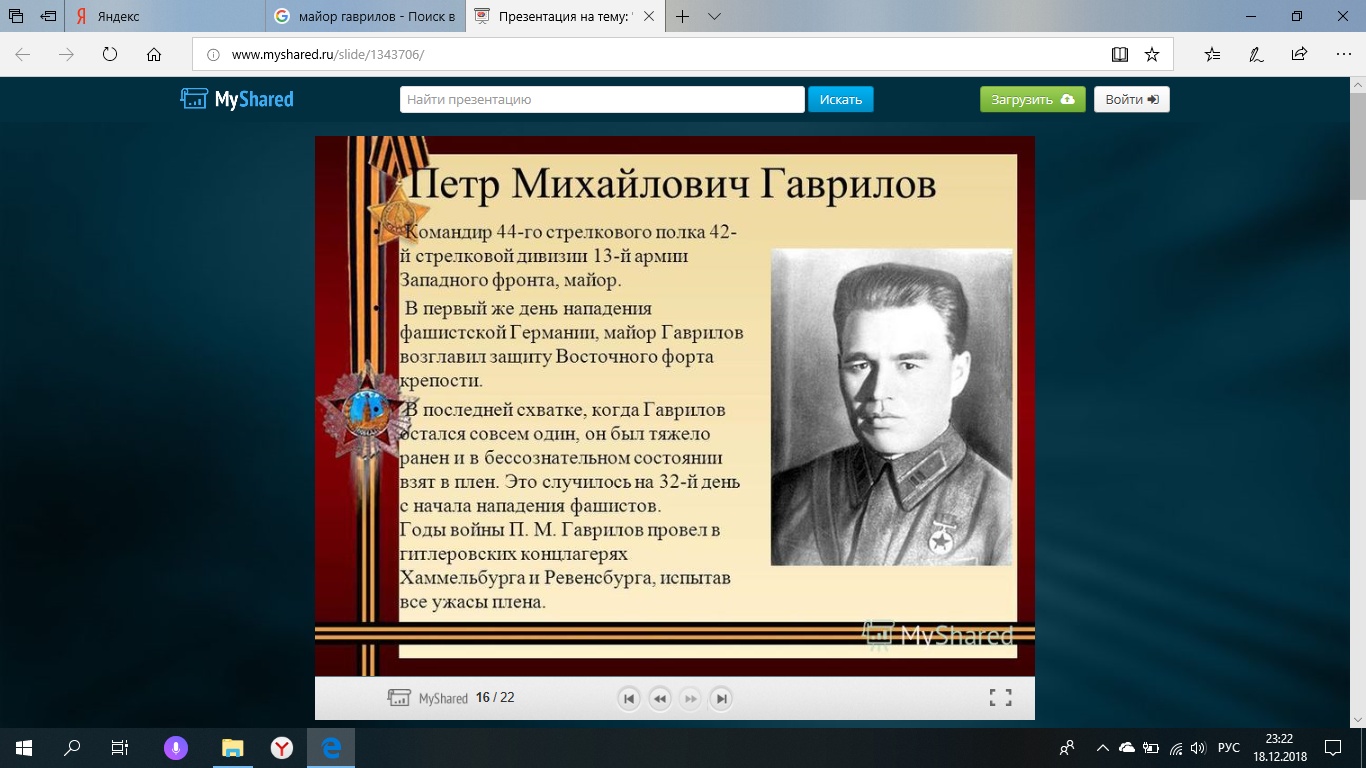  Классный руководитель Желязко О.В. 